Задания  для 8 класса на 22.04.2020ХИМИЯТЕОРИЯ к теме: «Генетическая связь между классами неорганических веществ. Генетический ряд металлов»Генетическая связь – это связь между веществами разных классов, образованных одним химическим элементом, связанных взаимопревращениями и отражающая единство их происхождения.Генетический ряд – это ряд веществ разных классов соединений, содержащий в своем составе один и тот же химический элемент.Перед вами в хаотичном порядке представлены различные химические вещества. Выбираем формулы веществ, содержащих один и тот же элемент. Попробуем распределить формулы этих веществ в два ряда по усложнению состава, начиная с простого вещества.ВaO,   P ,   NaCl,   H3PO4 ,   Вa(OH)2,   Ca 3(PO4)2,,   H2SO4,   ВаSO4 ,    Вa,     P2O5.Итак, генетический ряд начинаем с простого вещества и постепенно усложняем состав.Получим две цепи:1.  Ba  BaO  Ba(OH)2   ВаSO42.  P   P2O5     H3PO4      Ca 3(PO4)2В каждой цепи есть что-то общее. Это: Ba  и  P. Они переходят от одного вещества к другому (словно по наследству). В биологии носитель наследственной информации называется ген. Барий и фосфор будут являться «генами» для данных двух цепей. Поэтому цепи и ряды называются генетическими.Генетический ряд металлов отражает взаимосвязь веществ разных классов, в основу которой положен один и тот же металл.Различают две разновидности генетического ряда металлов.1. Генетический ряд металлов, которым в качестве гидроксида соответствует щелочь. В общем виде такой ряд может быть представлен следующей цепочкой превращений:металл — основный оксид — основание (щелочь) — сольНапример, генетический ряд кальция:  Ca— CaO— Ca(OH)2— Ca3(PO4)22. Генетический ряд металлов, которым соответствует нерастворимое основание. Можно представить следующей цепочкой превращений:металл — основный оксид — соль — основание — основный оксид — металл.Например, генетический ряд меди:   Cu— CuO— CuCl2— Cu(OH)2— CuO— CuВсе металлы можно разделить на две группы: активные и неактивные.К активным относят металлы, реагирующие с водой при обычных условиях. Это 10 металлов: литий, натрий, калий, рубидий, цезий, франций, кальций, стронций, барий, радий. Их оксиды соединяются с водой с образованием растворимых гидроксидов — щелочей.  Остальные металлы менее активны. Их оксиды не реагируют с водой, а основания в воде не растворяются. Поэтому из оксида получить основание можно только через соль. Для неактивных металлов генетический ряд выглядит так: металл — основный оксид — соль1 — основание — соль2. Генетические ряды активных  металлов:Ряд лития:       Li→Li2O→LiOH→Li2SO4. Ряд кальция:   Ca→CaO→Ca(OH)2→CaCO3.Ряд бария:      Ba→BaO→Ba(OH)2→Ba3(PO4)2.Составим уравнения для генетического ряда бария:  Ba→BaO→Ba(OH)2→Ba3(PO4)2. 2Ba+O2=2BaO,BaO+2H2O=Ba(OH)2,3Ba(OH)2+2H3PO4=Ba3(PO4)2+6H2O.Обратите внимание!Превращение гидроксида бария в фосфат можно осуществить также с помощью кислотного оксида или растворимой соли:3Ba(OH)2+P2O5=Ba3(PO4)2↓+3H2O,3Ba(OH)2+2Na3PO4=Ba3(PO4)2↓+6NaOH.ЗАКРЕПЛЕНИЕ И ПРИМЕНЕНИЕ ЗНАНИЙ. Выполнить задания.Из перечня формул составьте три генетических ряда металлов: кальция, алюминия и натрия:А) Ca(OH)2,   CI2,   HCI,   Ca,  P,  CaCO3,  NaOH,  CaO,  CO2.Б)  AI,  NaOH,  AI(OH)3,  CaO,  CO2,  Ca,  AI2O3 ,  P,  AICI3В)  NaOH,  HNO3,  Ca,  P,  NaH,  CO2,  Na,  NaNO3,  Fe.Составить уравнения для генетического ряда лития и кальция     Li→Li2O→LiOH→Li2SO4.                  Ca→CaO→Ca(OH)2→CaCO3.ФИЗИКАВыполнить тест№1Форма ответа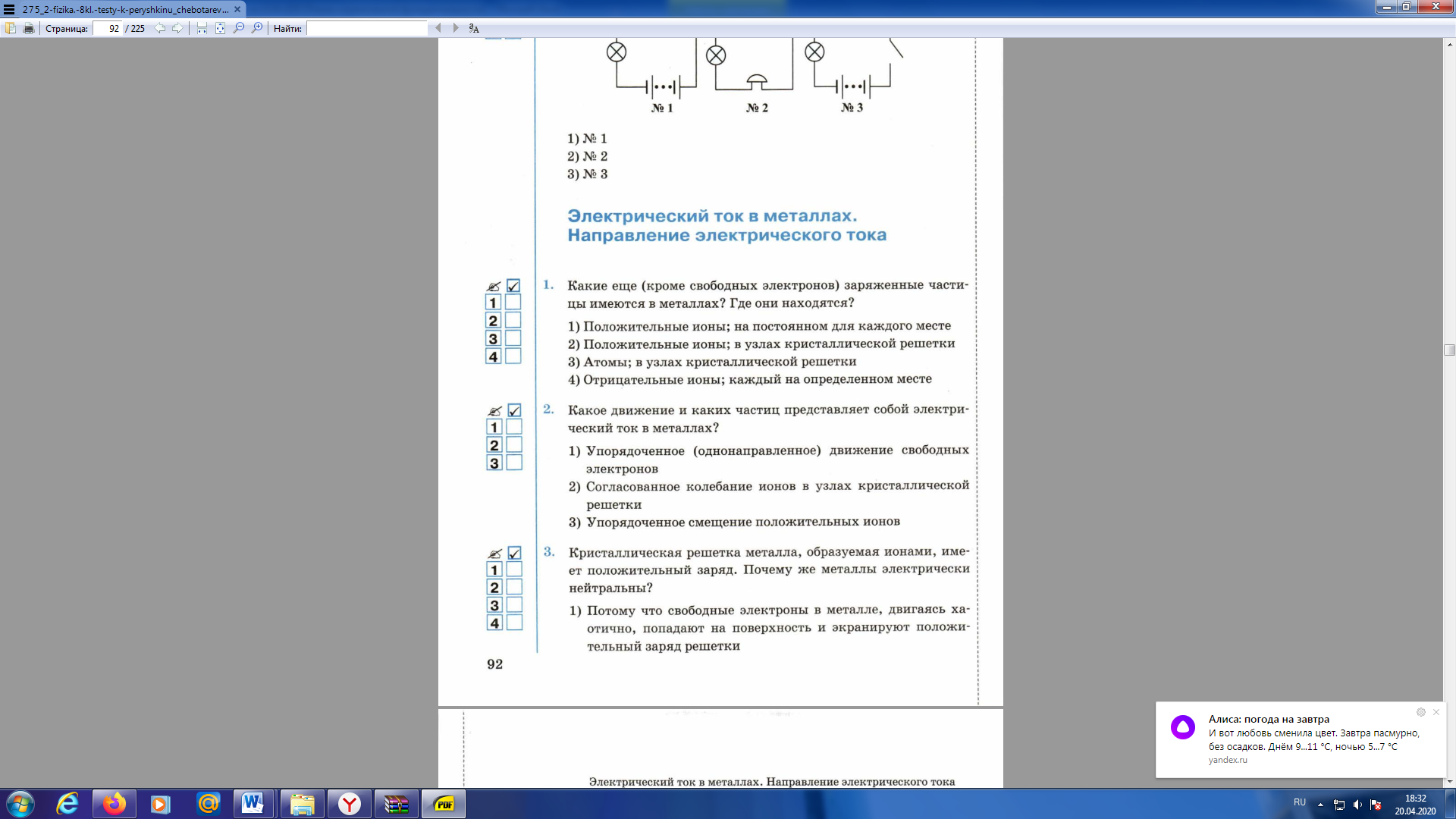 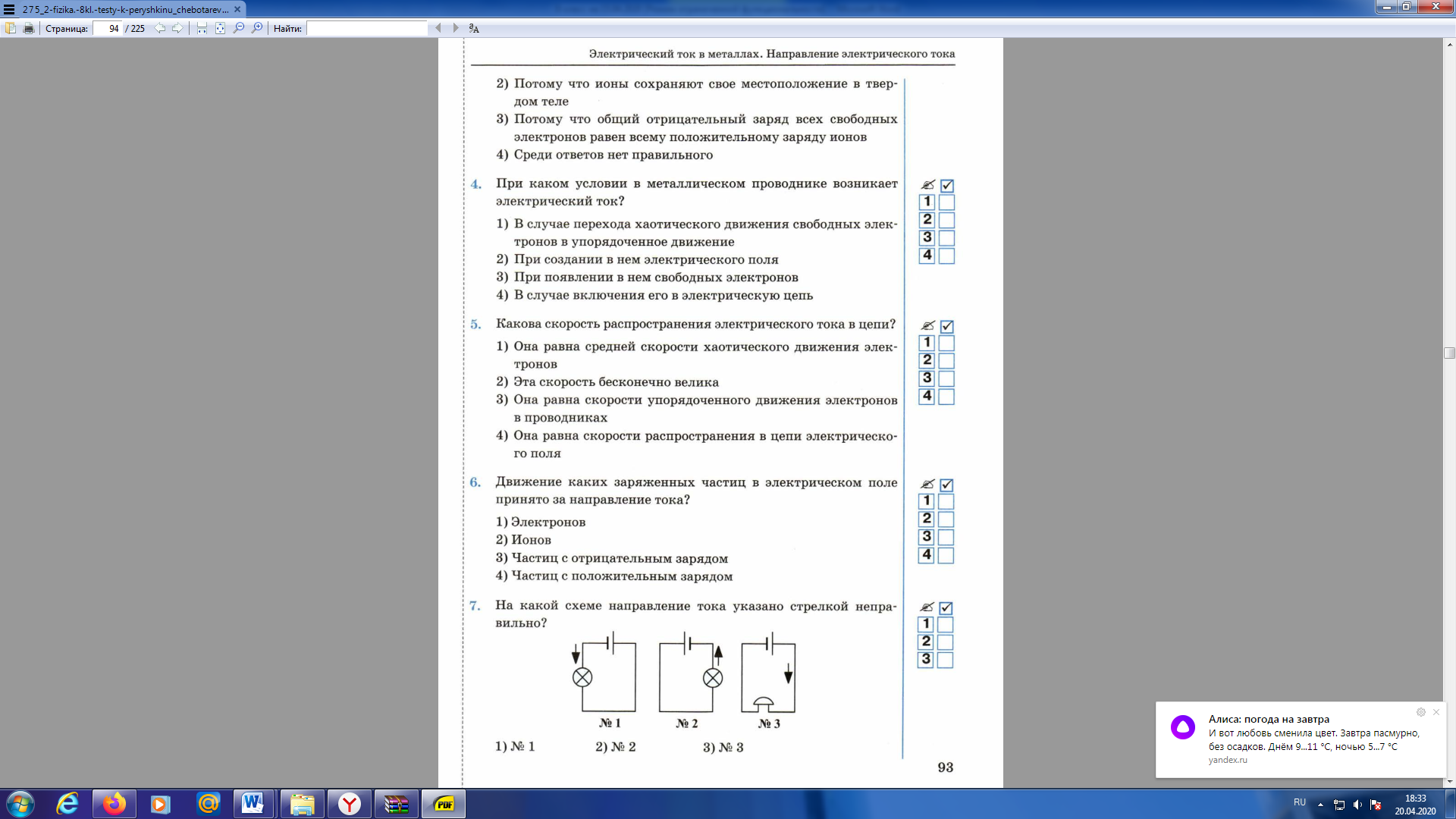 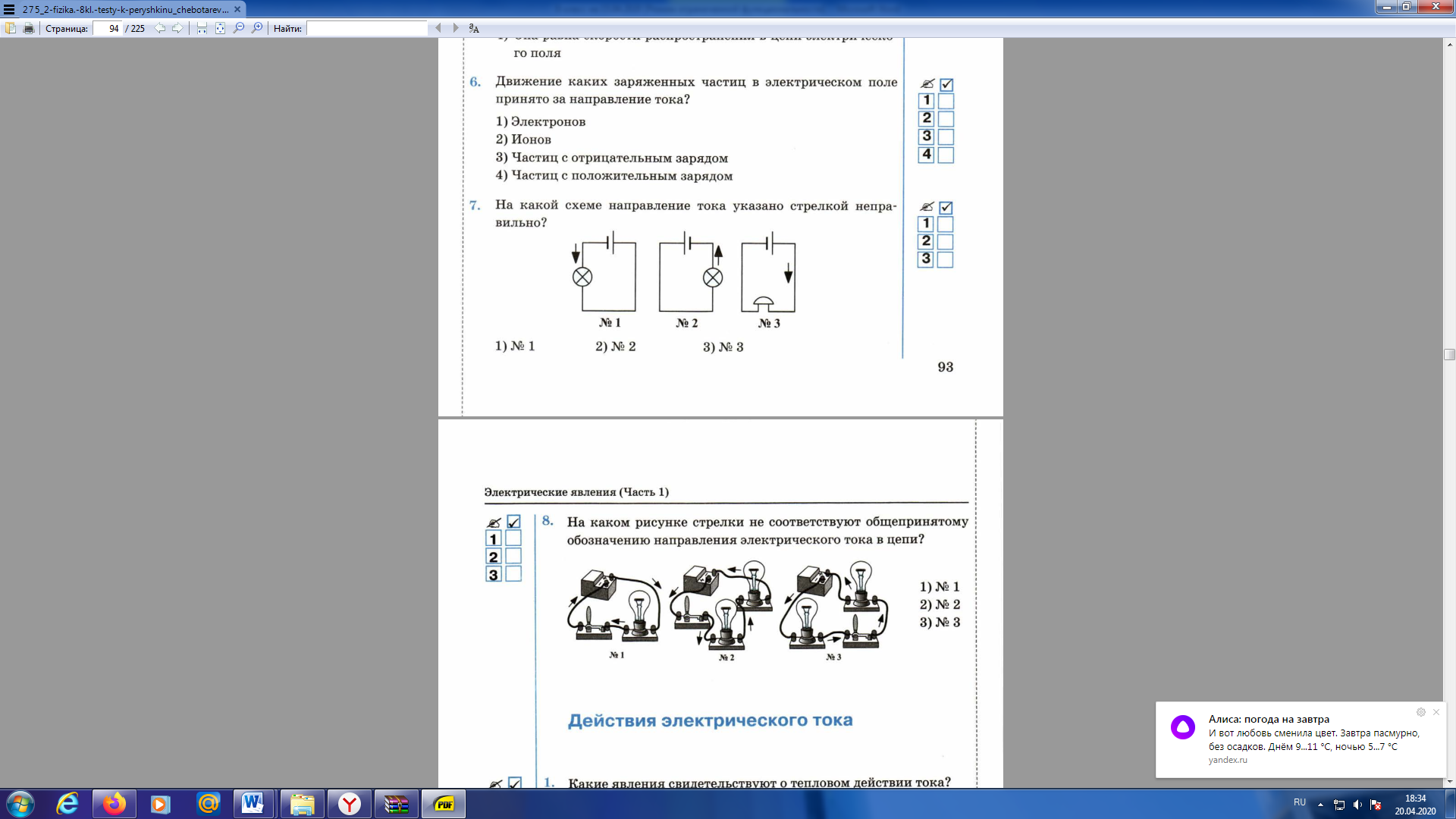 Выполнить тест№2Форма ответа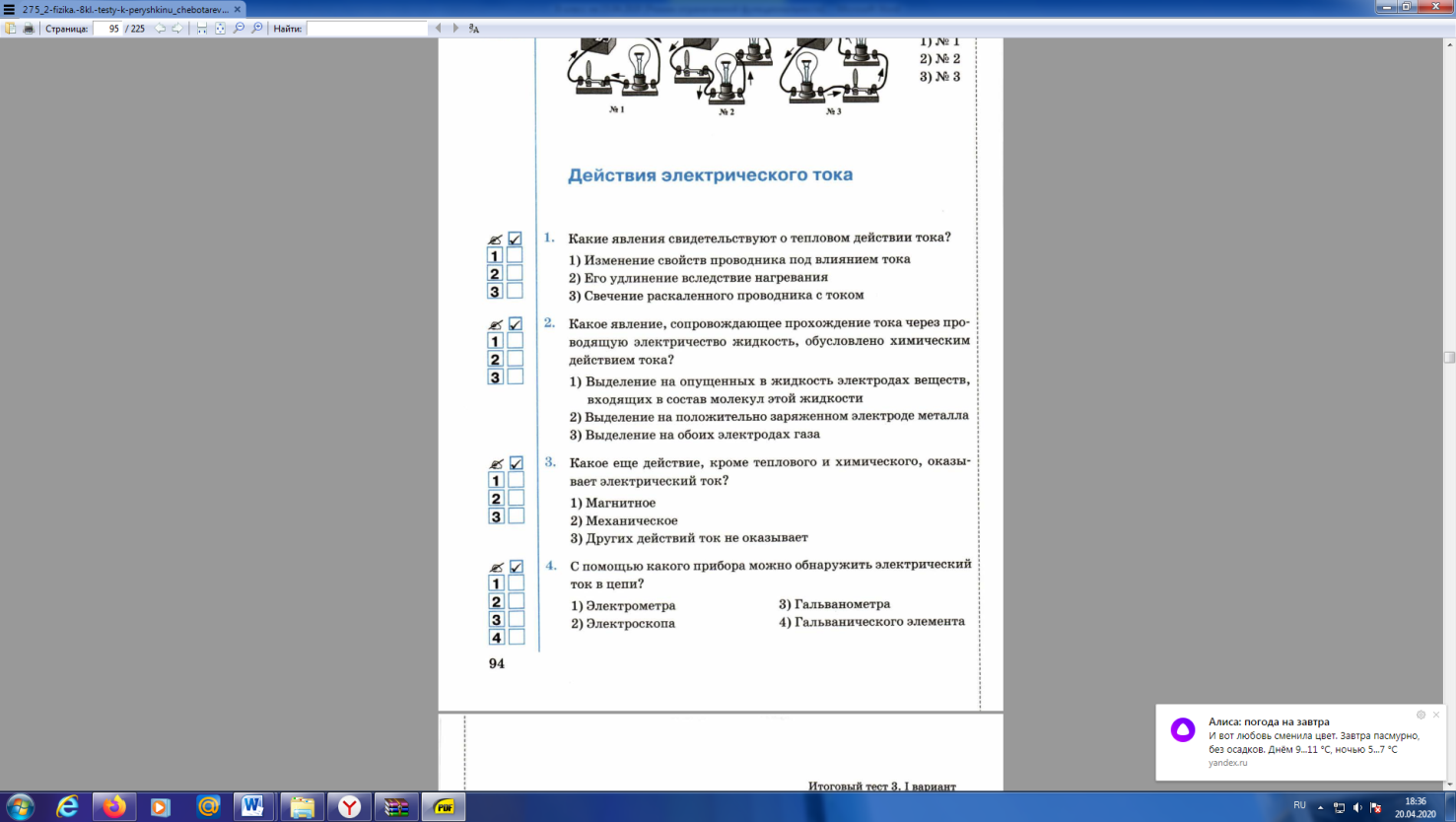 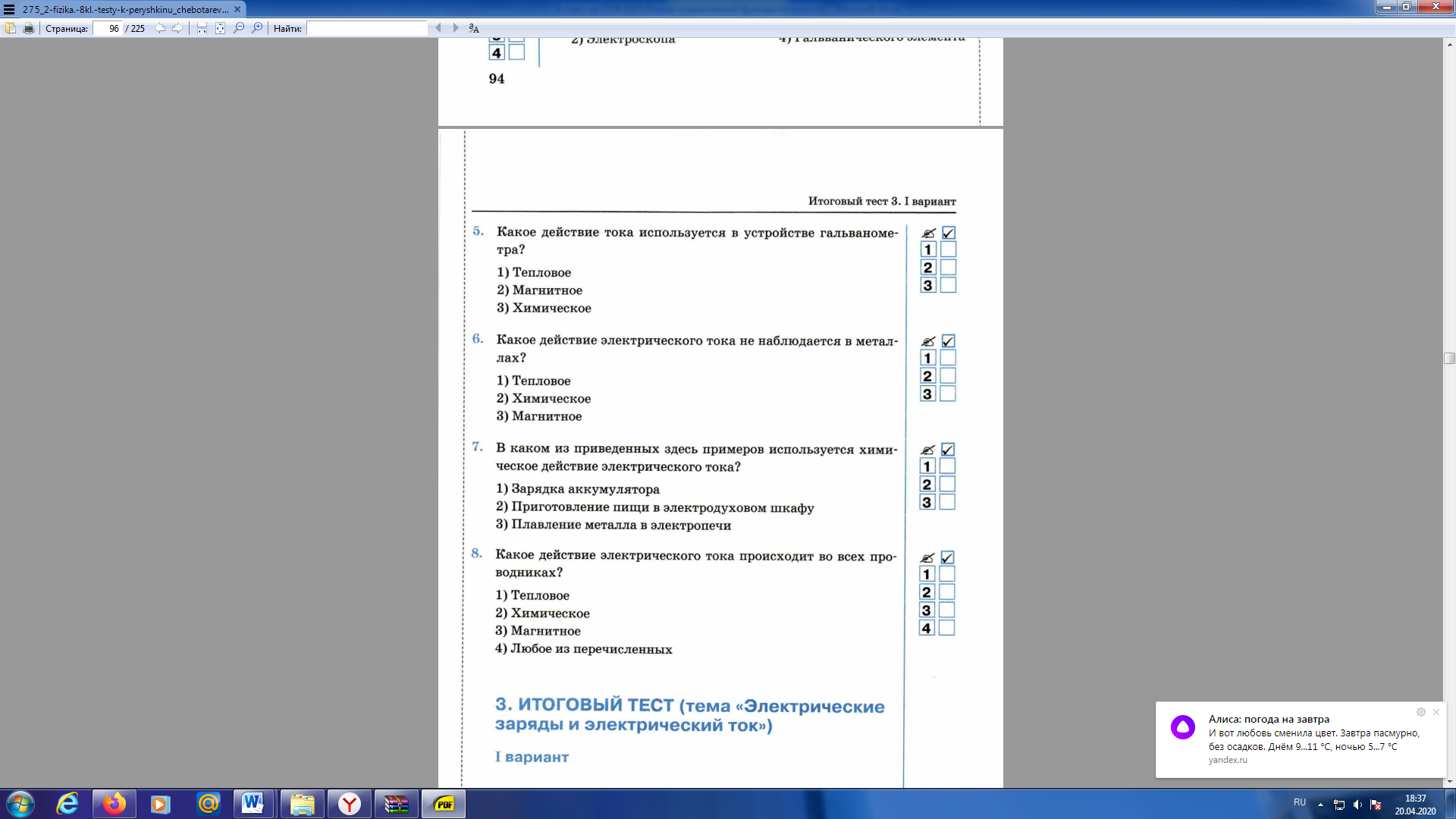 ПредметЗаданиеФорма контроля ХимияТема: «Генетическая связь между классами неорганических веществ. Генетический ряд металлов». Прочитать § 43, изучить теорию к теме и выполнить задания ( см. ниже)Фотографии выполненных  заданий присылать на почту jakunina14@yandex.ru  до 14 часов  23.04.2020 годаФизика§34, §35, §36видеоурок   (https://youtu.be/zOqyUWD0Ha8)Выполните тесты (см. ниже)фотографии письменных ответов прислать учителю на электронную почту moiseevaludmila2020@yandex.ru до 11 часов  23.04.2020 годаБиологияРешить на образовательном портале «РЕШУ ВПР» вариант № 9215 доступен с 22.04.2020  11:00 по 23.04.2020  11:00(время выполнения – 45 минут)Выполняем вариант на портале до 11 часов 23.04.2020 года.04.06.04.20ГеографияВидеоурок: https://yandex.ru/video/preview/?filmId=3084986782760559582&text=видеоурок%20средняя%20сибирь%20география%208%20класс&path=wizard&parent-reqid=1587132263413430-333083765836163216200134-production-app-host-sas-web-yp-236&redircnt=1587132289.1 Составить краткий конспектВыполняем задание, фотографируем и отсылаем учителю на почту 9211515854@mail.ruРаботу выполнить до 11 часов  23.04.2020 года16.04.20Русский языкСайт «Российская электронная школа» 8 класс-русский язык-урок 44- просмотреть теоретический материал и выполнить тренировочные задания (тест из 8 вопросов решить)Результат теста сфотографировать и выслать учителю на почту kru40@yandex.ru до 20 часов 22.04.2020 годаФизическая культураСоставить комплекс упражнений для укрепления осанки, если обнаружили нарушения, то с учетом исправления. Не просто придумываем, но и выполняем, желательно каждый деньУпражнения записать, сфотографировать, и отправить сообщением на электронную почту desyatovsckaya@yandex.ru до 25.04.2020 годаНомер задания12345678Вариант ответаНомер задания12345678Вариант ответа